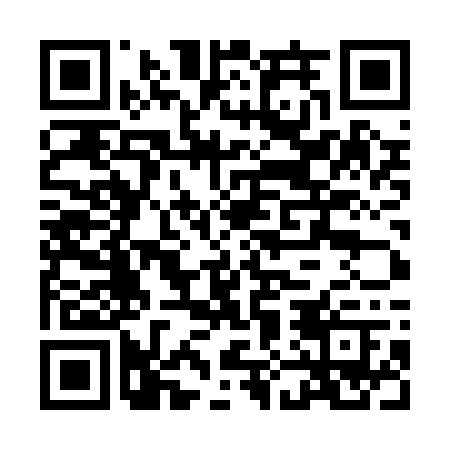 Ramadan times for Reconquista, ArgentinaMon 11 Mar 2024 - Wed 10 Apr 2024High Latitude Method: NonePrayer Calculation Method: Muslim World LeagueAsar Calculation Method: ShafiPrayer times provided by https://www.salahtimes.comDateDayFajrSuhurSunriseDhuhrAsrIftarMaghribIsha11Mon5:375:376:571:084:387:197:198:3412Tue5:385:386:581:084:387:187:188:3313Wed5:395:396:581:084:377:177:178:3214Thu5:395:396:591:084:377:167:168:3115Fri5:405:406:591:074:367:157:158:2916Sat5:415:417:001:074:357:147:148:2817Sun5:415:417:011:074:357:127:128:2718Mon5:425:427:011:064:347:117:118:2619Tue5:435:437:021:064:337:107:108:2420Wed5:435:437:021:064:337:097:098:2321Thu5:445:447:031:064:327:087:088:2222Fri5:455:457:031:054:317:067:068:2123Sat5:455:457:041:054:317:057:058:2024Sun5:465:467:051:054:307:047:048:1825Mon5:465:467:051:044:297:037:038:1726Tue5:475:477:061:044:287:027:028:1627Wed5:485:487:061:044:287:017:018:1528Thu5:485:487:071:034:276:596:598:1429Fri5:495:497:071:034:266:586:588:1230Sat5:495:497:081:034:266:576:578:1131Sun5:505:507:091:034:256:566:568:101Mon5:505:507:091:024:246:556:558:092Tue5:515:517:101:024:236:546:548:083Wed5:525:527:101:024:226:526:528:074Thu5:525:527:111:014:226:516:518:055Fri5:535:537:111:014:216:506:508:046Sat5:535:537:121:014:206:496:498:037Sun5:545:547:131:004:196:486:488:028Mon5:545:547:131:004:196:476:478:019Tue5:555:557:141:004:186:466:468:0010Wed5:555:557:141:004:176:456:457:59